早稲田大学1981年次稲門会第18回総会・懇親会のお知らせ会員各位　拝啓　残暑厳しき折、皆様におかれましては、ますますご清祥の事とお喜び申し上げます。コロナ禍が徐々に落着き以前の生活が戻りつつあります。　さて、年次の総会・懇親会を以下の通り開催します。ご多忙とは思いますが多くの方のご参加を心よりお待ちしております。当日は稲門祭の開催日でもありますが、今年は稲門祭を見学した後に開催する事にしました。大学近辺は混雑が予想されるので東京ドームホテルで行うことをご了承願います。　また、稲門祭での出店を見送ります。代わりに本総会・懇親会で盛り上がりたいと思います。よろしくお願いします。敬具【開催日時】2023年10月22日(日)午後5時～7時半【会　　場】東京ドームホテル42階オリオンの間 (次のURLを参照)            https://www.tokyodome-hotels.co.jp/【会　　費】10,000円【出　　欠】お名前・学部・人数をご記入の上　　　　　　メールまたはFAXでお願いします。　　　　　　メール送信先：nakatani1957@jcom.home.ne.jp            FAX送信先：042-498-4271  1981年次稲門会幹事長 中谷俊一【締　　切】準備の都合上10月8日(日)までにご返信ください。【問合せ先】1981年次稲門会幹事長　中谷俊一　090-5492-5396       ◆過去の活動状況はホームページをご覧ください◆　　　　　　　　　　　https://waseda1981.jp/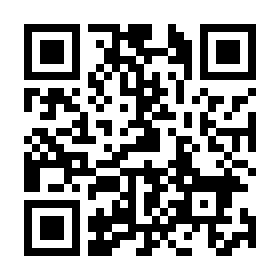 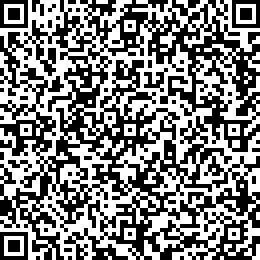 　　　　　　東京ドームホテルURL     中谷のメールアドレス